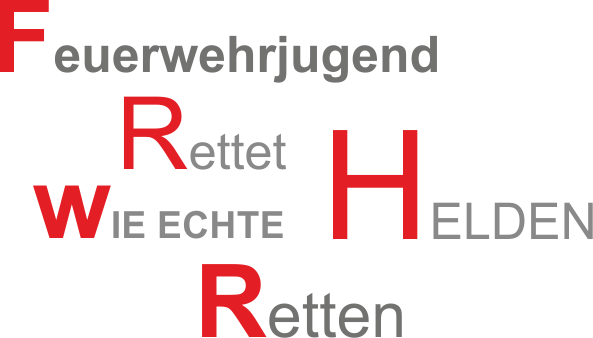 Du bist mindestens 12 Jahre alt und hast Lust auf Deine #JugendFeueRWeHR in ___________?Dann schau bei uns vorbei:Wir treffen uns immer  ________________________um  __________________________in/am   ___________________________________________Auch so kannst Du uns kontaktieren:Internet ______________________________________E-Mail _________________________________________Telefon ________________________________________oder ____________________________________________Wir freuen uns auf Dich!